Аа шары    арбуз     слива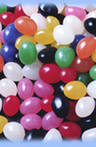 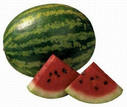 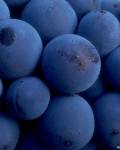 Оослон       олень     ведро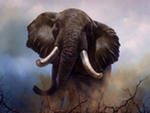 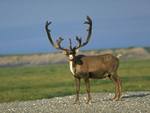 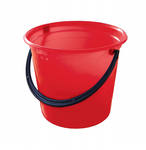 Ее белка   енот     море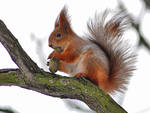 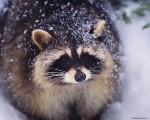 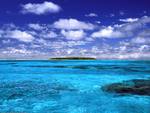 Уу улитка    арбуз     какаду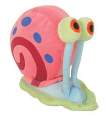 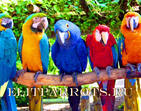 Ёё    ёж        ружьё   пчёлка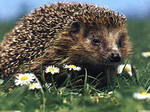 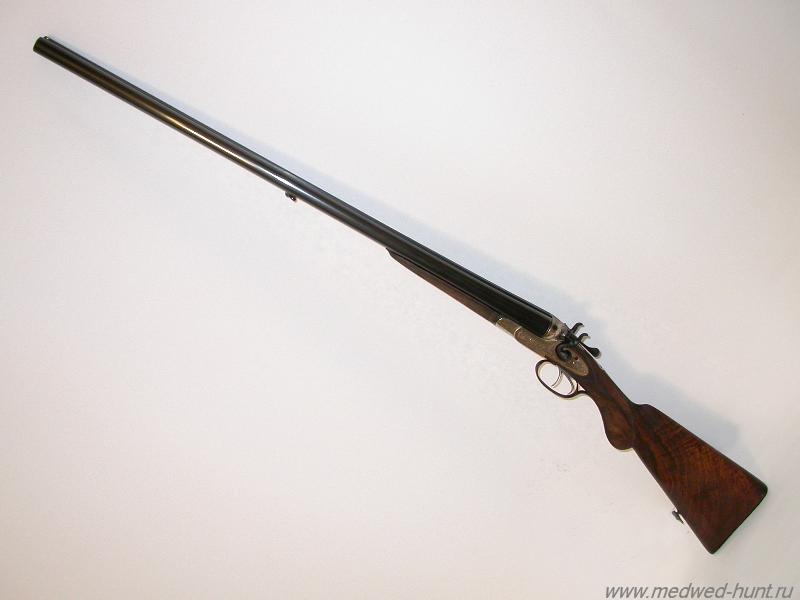 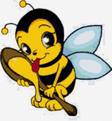 Ии    лиса       очки    иголка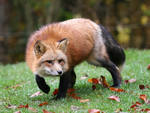 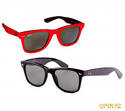 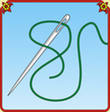 Яя    мяч      яблоко    дыня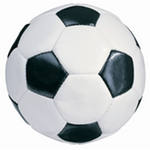 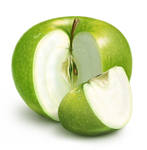 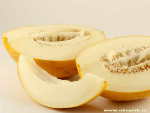 Юю   утюг       ключ        юла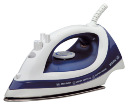 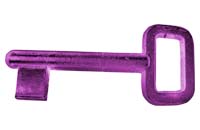 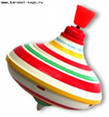 ы   лыжник   цыпленок  ножницы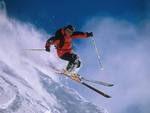 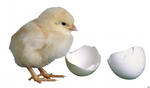 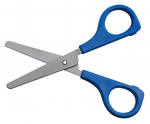 Ээ   эскимо  аэроплан экскаватор  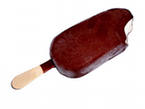 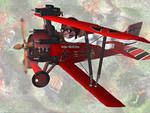 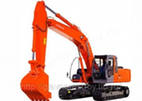 